Протоколзаседания организационного комитета по подведению итоговОбластной дистанционной олимпиады среди обучающихся ко Дню славянской письменности от 27.05.2019г.Присутствовали: Зорикова О.В., Горбачёва В.В. Лабодина С.В., Горбунова М.И., Саврасова О.В. В соответствии с Планом работы Совета директоров профессиональных образовательных учреждений Саратовской области на 2018-2019 учебный год, в целях: развития и коммуникативной культуры обучающихся;повышения качества подготовки обучающихся, реализации их творческого потенциала; повышение мотивации и творческой активности педагогических работников, в рамках наставничества обучающихся; углубить знания обучающихся об истории языка и формировании основных закономерностей развития языка.С 14 мая   по 24 мая 2019 года на базе ГАПОУ СО «Балашовский техникум механизации сельского хозяйства» проводилась Областная дистанционная олимпиада среди обучающихся ко Дню славянской письменности. В Олимпиаде приняли участие 29 обучающихся из 13 образовательных организаций Саратовской области.Итоги Олимпиады:Организационный комитет принял решение о следующих результатах Областной дистанционной олимпиады среди обучающихся ко Дню славянской письменности: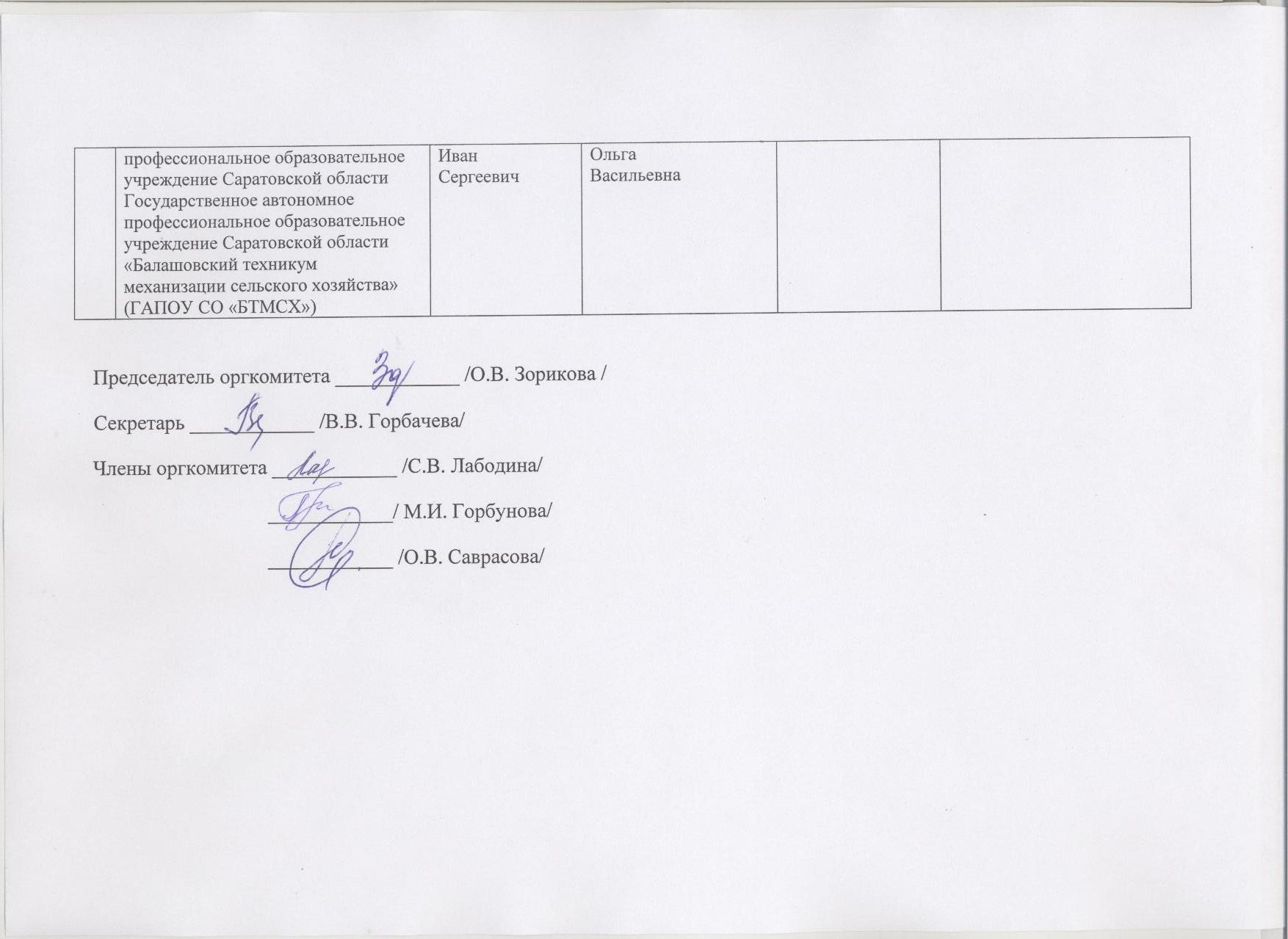 №Учебное заведениеФ.и.оучастникаФ.и.опреподавателяБаллы за заданияРезультаты ОлимпиадыГосударственное бюджетное профессиональное образовательное учреждение Саратовской области «Вольский строительный лицей» (ГБПОУ СО «ВСЛ»)Юдин Дмитрий ЕвгеньевичЗотова София Александровна28Диплом I степениГосударственное бюджетное профессиональное образовательное учреждение Саратовской области «Вольский строительный лицей»(ГБПОУ СО «ВСЛ»)Соломатина Юлия СергеевнаСафиханова Галина Владимировна28Диплом I степениГосударственное автономное профессиональное образовательное учреждение Саратовской области«Марксовский политехнический колледж»(ГАПОУ СО «МПК»)Чунаева Айжан АиязбиевнаТерехина Светлана Геннадьевна28Диплом I степениГосударственное бюджетное профессиональное образовательное учреждение Саратовской области «Краснокутский политехнический лицей»(ГБПОУ СО «БПЛ»)Татарова Дарья АлексеевнаМартынова Елена Сергеевна24Диплом II степениГосударственное автономное профессиональное образовательное учреждение Саратовской области «Саратовский техникум промышленных технологий и автомобильного сервиса»(ГАПОУ СО «СТПТиАС»)ДолгановЕгорСергеевичВойниленкоИрина Валентиновна25Диплом II степениФилиал федерального государственного бюджетного образовательного учреждения высшего образования «самарский государственный университет путей сообщения» в г. Ртищево (Филиал СамГУПС в г. Ртищево)Пастухова АнжеликаАндреевнаСеребряковаЕлена Николавевна28Диплом I степениГосударственное автономное профессиональное образовательное учреждение Саратовской области «сельскохозяйственный техникум им. К.А. Тимирязева» (ГАПОУ СО «СТ им.К.А.Тимирязева»ГришковМаксимАнтоновичДавыдова Ольга Рудольфовна25Диплом II степениГосударственное автономное профессиональное образовательное учреждение Саратовской области «Балаковский промышленно- транспортный техникум им.Н.В. Грибанова» (ГАПОУ СО «БПТТ им.Н.В. Грибанова»ТерещукЮлияЮрьевнаПанина Ольга Ивановна25Диплом II степениГосударственное автономное профессиональное образовательное учреждение Саратовской области «Энгельский политехникум» (ГАПОУ СО «Энгельский политехникум»)ПопекоСергей ДмитриевичДоронина Галина Николавна21Диплом II степениГосударственное автономное профессиональное образовательное учреждение Саратовской области «Энгельский политехникум» (ГАПОУ СО «Энгельский политехникум»)Ганина Оксана НиколавнаАкчурина Светлана Михайловна24Диплом II степениНовобурасский филиал ГАПОУ СО «Базарнокарбулакский техникум агробизнеса» (ГАПОУ СО БТА)Горохов СергейВладимировичШалаковаОльгаВасильевна24Диплом II степениНовобурасский филиал ГАПОУ СО «Базарнокарбулакский техникум агробизнеса» (ГАПОУ СО БТА)Сергеева ВикторияСергеевнаВоротникова Светлана Викторовна25Диплом II степениНовобурасский филиал ГАПОУ СО «Базарнокарбулакский техникум агробизнеса» (ГАПОУ СО БТА)СимбирцеваЕленаНиколаевнаБекчеваОльгаЕвгеньевна27Диплом I степениГосударственное бюджетное профессиональное образовательное учреждение Саратовской области «Александрово-Гайский политехнический лицей» (ГБПОУ СО «АГПЛ»)НугмановАльбертИгоревичДубовицкая СветланаНиколаевна24Диплом II степениГосударственное автономное профессиональное образовательное учреждение Саратовской области «Балаковский политехнический техникум» (ГАПОУ СО «БПТ»)Романов ДаниилВячеславовичМаксимоваЕленаНиколаевна25Диплом II степениГосударственное автономное профессиональное образовательное учреждение Саратовской области «Балаковский политехнический техникум» (ГАПОУ СО «БПТ»)ФадееваДианаАлександровнаИгнатьеваОльгаОлеговна26Диплом I степениСаратовский социально-экономический институт (филиал) Российский экономический университетим.Г.В. Плеханова (Саратовский социально-экономический институт (филиал) Саратовский социально-экономический институт (филиал) РЭУ им.Г.В. Плеханова)Власова Анастасия ВладимировнаПерелыгинаОльгаНиколаевна20Диплом III степениСаратовский социально-экономический институт (филиал) Российский экономический университетим.Г.В. Плеханова (Саратовский социально-экономический институт (филиал) Саратовский социально-экономический институт (филиал) РЭУ им.Г.В. Плеханова)БукинаАлинаВладимировнаГорчаковаЛюдмилаНиколаевна24Диплом II степениСаратовский социально-экономический институт (филиал) Российский экономический университетим.Г.В. Плеханова (Саратовский социально-экономический институт (филиал) Саратовский социально-экономический институт (филиал) РЭУ им.Г.В. Плеханова)КукалёваВалерияВладимировнаЧижмаЛюбовьИвановна26Диплом I степениСаратовский социально-экономический институт (филиал) Российский экономический университетим.Г.В. Плеханова (Саратовский социально-экономический институт (филиал) Саратовский социально-экономический институт (филиал) РЭУ им.Г.В. Плеханова)СергееваОльгаИгоревнаМакароваЕленаАндреевна25Диплом II степениГосударственное автономное профессиональное образовательное учреждение Саратовской области Государственное автономное профессиональное образовательное учреждение Саратовской области «Балашовский техникум механизации сельского хозяйства» (ГАПОУ СО «БТМСХ»)ЯрмолаАнастасияАлександровнаМозгуноваГалинаАлександровна21Диплом II степениГосударственное автономное профессиональное образовательное учреждение Саратовской области Государственное автономное профессиональное образовательное учреждение Саратовской области «Балашовский техникум механизации сельского хозяйства» (ГАПОУ СО «БТМСХ»)ЮнинДенисПавловичГорбачева ВераВикторовна21Диплом II степениГосударственное автономное профессиональное образовательное учреждение Саратовской области Государственное автономное профессиональное образовательное учреждение Саратовской области «Балашовский техникум механизации сельского хозяйства» (ГАПОУ СО «БТМСХ»)ОрловаАнастасияВалерьевнаШатскаяСветланаТагировна23Диплом II степениГосударственное автономное профессиональное образовательное учреждение Саратовской области Государственное автономное профессиональное образовательное учреждение Саратовской области «Балашовский техникум механизации сельского хозяйства» (ГАПОУ СО «БТМСХ»)ЛучниковЕвгенийГеннадьевичЛабодинаСветланаВикторовна25Диплом II степениГосударственное автономное профессиональное образовательное учреждение Саратовской области Государственное автономное профессиональное образовательное учреждение Саратовской области «Балашовский техникум механизации сельского хозяйства» (ГАПОУ СО «БТМСХ»)ЛобачеваВалентинаЮрьевнаПетрушоваОльгаПетровна 20Диплом III степениГосударственное автономное профессиональное образовательное учреждение Саратовской области Государственное автономное профессиональное образовательное учреждение Саратовской области «Балашовский техникум механизации сельского хозяйства» (ГАПОУ СО «БТМСХ»)МельникНаталияАндреевнаСоловова ВалентинаСергеевна24Диплом II степениГосударственное автономное профессиональное образовательное учреждение Саратовской области Государственное автономное профессиональное образовательное учреждение Саратовской области «Балашовский техникум механизации сельского хозяйства» (ГАПОУ СО «БТМСХ»)ЖаховчикДанилаАлексеевичГорбуноваМаринаИвановна22Диплом II степениГосударственное автономное профессиональное образовательное учреждение Саратовской области Государственное автономное профессиональное образовательное учреждение Саратовской области «Балашовский техникум механизации сельского хозяйства» (ГАПОУ СО «БТМСХ»)ДюжаковАндрейСергеевичЗориковаОксанаВладимировна14СертификатГосударственное автономное АлександровСаврасова22Диплом II степени